    Existing 4-H Clubs and Groups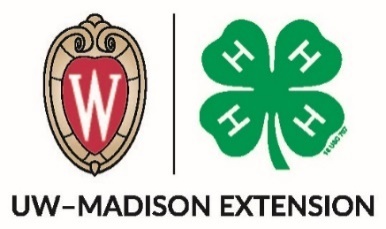     Wisconsin 4-H cHARTER ANNUAL rENEWAL                             Wisconsin 4-H						                                                             June 2020Financial Report* Due Date: __Sept 1______  Complete Packet Due Date: ___Nov 1______To be authorized to use the 4-H Name and Emblem, all 4-H Clubs and Groups must complete and return this packet to the County UW-Extension Office, including: Wisconsin 4-H Charter Application or Reapplication Document*Completed 4-H Club or 4-H Group Audit Checklist*Copy of the checkbook and/or savings registry covering July 1 – June 30*June or July ending bank statement*Current 4-H Club or 4-H Group bylawsAnnual 4-H Club or 4-H Group calendar covering October 1 – September 30County: ________________________________ Today’s date (mm/dd/yy):  ___________________ Name of 4-H Club or Group: ___________________________________________________________    4-H Club	       4-H GroupName of Primary 4-H Club/Group Contact: ________________________________________________E-mail: ______________________________________________________________________Primary Phone: _______________________________________________________________Chartered Club or Group RequirementsBy signing below, your club or group indicates it is in compliance with all of the 4-H charter requirements checked above, (1-9).If your club or group is not in compliance with any of the requirements on page one (1), a plan for being in compliance will need to be submitted to your 4-H Program Educator and a provisional charter will be issued for this charter renewal year._______________________________            ________________________________          ___________  Print 4-H Adult Volunteer Leader Name             4-H Adult Volunteer Leader Signature                 Date_____________________________         _____________________________            __________4-H Youth Leader Name                                     4-H Youth Leader Signature                                       Date(Club President or Group Youth Leader)         (Club President or Group Youth Leader)  4-H Club or 4-H Group SMART GoalsPlease share the SMART goals your club or group set last year and indicate progress your club or group made on these goals:As part of the chartering process, 4-H Clubs and 4-H Groups are required to adopt one annual S.M.A.R.T goal (Specific, Measurable, Achievable, Results-focused and Time bound) for each of these two focus areas:It is important to remember that 4-H Club or Group membership should discuss and vote on a goal for each focus area.4-H Club or Group ANNUAL FINANCIAL REPORTName of 4-H Club or Group:  _________________________________  Today’s Date (mm/dd/yy): ____________EIN (Employer Identification Number, also known as the Federal Tax ID Number) ___________________Wisconsin or Tribal Sales Tax Exempt Number (if the 4-H Club or Group has one) _____________________Federal regulations governing 4-H clubs and 4-H groups authorized to use the 4-H Name and Emblem require funds raised in the name of 4-H must be publicly accountable and must be used for 4-H educational purposes. In addition, all 4-H Clubs and Groups that handle money must have an Employer Identification Number (EIN) number and annually submit a report which includes a record of their finances and verification of a financial review. Failure to annually submit the financial report could result in loss of approval to use the 4-H Name and Emblem and the 4-H Charter.  Complete the following information based on your checking or savings account register from the previous 4-H fiscal year, July 1 through June 30. For your report to be complete and accepted the ending balance (D) must be equal to the total funds listed under (A) Beginning Balance plus (B) Total Funds Received minus (C) Total Funds Disbursed A+B-C=DDO NOT LEAVE ANY BOXES BLANK – Enter zero or the dollar amountAnnual Accounting Form4-H Clubs and Groups must use the categories as listed below as identified. Suggested additional categories for Funds Disbursed include: Dues Paid to County, Educational Supplies, Community Service Expenses, Recreation, etc.1 Occasionally, the 4-H Youth Development Educator may need to access a record of individual donations during the last fiscal year.  In that instance, the 4-H Youth Development Educator will contact you.2 Investment income includes interest earned in a bank account or trust fund, or income from land or other property.3 Income from providing youth development services only includes fees charged directly to participants for the ability to participate in programs, such as 4-H camps.  However, it does not include membership dues.4 Other/Pass Through Funds includes fees collected for educational programs carried out by other groups.  This money is collected from the member/family and then paid directly to the other group/organization.Accounts InformationAttach a copy of the bank statement ending June 30 or July 1 for each account held by the 4-H Club or Group that reflects the account balances for the end of the fiscal year.Checking Account InformationAccount Name (exactly as it appears on the bank statement)  __________________________________________________Bank Name and Address _________________________________________ Account Number ______________________Other Account Information, i.e. savings (if applicable) (add pages to this document if needed)Account Name (as it appears on the bank statement) ______________________________________________________Bank Name and Address _________________________________________Account Number _______________________Account Authorization: Please print the names of people authorized on any club/group accounts. It is required that each account have at least two unrelated people authorized on all accounts. One youth and one adult are recommended. ___________________________________________________________________________________________________________Does the 4-H Club or Group have:Financial assets in excess of projected expenditures for two years or $1,000, whichever is greater?  ☐   Yes    	☐   No   Own land or buildings?    ☐   Yes    ☐   No    Own other property or project equipment with value over $1000       Yes       No Please attach an inventory of any land, buildings, property or project equipment with a value of over $500; indicating value and where stored.Financial Report Completed By: _________________________________        __________________________________               ___________    Print 4-H Club or Group Treasurer Name             4-H Club or Group Treasurer Signature                              Date _________________________________        __________________________________               ___________    Print 4-H Adult Volunteer Leader Name               4-H Adult Volunteer Leader Signature	                              Date            (if treasurer is under age 18)                              (if treasurer is under age 18)Upon dissolution, 4-H Clubs and Groups with assets must turn over all 4-H funds to a recognized 4-H Club or Group with approval of a County UW-Extension staff member responsible for oversight of the 4-H Youth Development program.Financial Review:  All 4-H Chartered Clubs and Groups must have an annual financial review to review and verify all the financial accounts and activities and this Annual Financial Report. The financial review must be completed by an adult unrelated to the person who completed the report and who is not directly involved with the club or group finances. It is suggested that two people review the financial accounts, of which one can be a youth.  At least, one adult financial reviewer signature is required.  Audit resources and tools are available to assist volunteers.“By signing below, I attest that I have reviewed the pertinent records relating to the above financial accounts, verified the information and believe that the balances shown are correct and I attest that am not related to the individual on the account(s) I have reviewed.” ________________________________         _________________________________                   ___________              Print Reviewer Name		                    Signature of Reviewer                                                 Date ________________________________          _________________________________                   ___________             Print Reviewer Name		                    Signature of Reviewer                                                 DateAn EEO/AA employer, University of Wisconsin-Madison Extension provides equal opportunities in employment and programming, including Title IX and American with Disabilities (ADA) requirements. © 2017 by the Board of Regents f the University of Wisconsin System Developed by the Wisconsin 4-H Office, 702 Langdon St, 130 Pyle Center Madison, WI 53706. The 4-H name and emblem are federally protected under Title 18 US Code 707.Wisconsin 4-H chartered Clubs and Groups must meet the following requirements. Please check Yes if your club or group meets the requirement, check No if they do not.Wisconsin 4-H chartered Clubs and Groups must meet the following requirements. Please check Yes if your club or group meets the requirement, check No if they do not.YesNo1.Five or more youth from at least three families.2.Approved adult leadership who has completed the UW-Extension Volunteer in Preparation (VIP) Youth Protection process.3.One or more leader(s) attended the Annual Volunteer Leader Team Training. (This training is required for charter renewal and is not the VIP orientation.)4.Meet on a continuing basis.5.Open to any youth eligible for 4-H membership, regardless of race, color, creed, religion, sex, national origin, disability, ancestry, sexual orientation, pregnancy, and marital or parental status.Including the Essential Elements of Positive Youth Development (Mastery, Generosity, Independence, and Belonging) into your club or group creates an environment where youth experience positive growth and development. Including the Essential Elements of Positive Youth Development (Mastery, Generosity, Independence, and Belonging) into your club or group creates an environment where youth experience positive growth and development. Including the Essential Elements of Positive Youth Development (Mastery, Generosity, Independence, and Belonging) into your club or group creates an environment where youth experience positive growth and development. Including the Essential Elements of Positive Youth Development (Mastery, Generosity, Independence, and Belonging) into your club or group creates an environment where youth experience positive growth and development. 6.Mastery: Educational plan involving business, community service, education, and recreation/socialization, which meets the purposes of the 4-H program7.Generosity: Youth have opportunities to contribute through community service.8.Independence: Youth involvement in leadership and decision-making.9.Belonging: Youth and adults create a welcoming environment for all members and families.Select OneProgram Quality SMART GoalsRetain membership by ____%   and increase membership in the group by ___% by ___________ (date).____% of members will complete a demonstration, a project talk, or lead a project meeting at a Club/Project meeting by _______________ (date).  Youth officer team will work with an adult to create and prepare an agenda for _______% of the meetings for the year.______%  of meetings will include all three components of an effective meeting. (Education, Recreation and Business)Our club will have a project leader provide a minimum of _______ hours of hands on project learning for _____ %  of projects with more than 5 youth enrolled by the end of the 4-H Year._______%  of our members will complete at least one project.Write Your Own:Select OneExpanding Access SMART GoalsBy _____________ (date), our members will implement new techniques to meet the needs and interests of a more diverse group of youth by _____________________________________ (strategy).By ________________ (date), our members will help make our club more inviting, accessible, and reflective of diverse cultures by _____________________________________________ (strategy).By ________________ (date), our members will help new members feel welcome and create a feeling of belonging by _______________________________________________ (strategy).By _________________ (date), our members will gain a better understanding of different cultures in our club and community by ____________________________________ (strategy).By ____________ (date), to spark interest in 4-H, our members will develop a _____________ (marketing resource) that highlights member learning, service activities, and how to join 4-H. The ______________ (marketing resource) will be distributed/ displayed at locations, like __________________ (location), that serve community members not generally familiar with 4-H. (including ___________________ [underserved population]).By ________________ (date), our members will organize/participate in _________ (number) community events to spark interest in 4-H and make the 4-H known to others within our community. The community events will include ________________________________ (specific events).Write Your Own:4-H CLUB or Group CALENDAR PLANNERPlease provide meeting dates, planned business topics and educational programming for each meeting. The four parts of effective 4-H meetings are business, education, service, and recreation.  Attach 4-H Club or Group Annual Calendar. Calendars should include the month, meeting logistics (date, time, location for each month’s meeting), meeting, event, activity.  A suggested format is below.4-H CLUB or Group CALENDAR PLANNERPlease provide meeting dates, planned business topics and educational programming for each meeting. The four parts of effective 4-H meetings are business, education, service, and recreation.  Attach 4-H Club or Group Annual Calendar. Calendars should include the month, meeting logistics (date, time, location for each month’s meeting), meeting, event, activity.  A suggested format is below.4-H CLUB or Group CALENDAR PLANNERPlease provide meeting dates, planned business topics and educational programming for each meeting. The four parts of effective 4-H meetings are business, education, service, and recreation.  Attach 4-H Club or Group Annual Calendar. Calendars should include the month, meeting logistics (date, time, location for each month’s meeting), meeting, event, activity.  A suggested format is below.MonthMeeting LogisticsMeeting, Event, ActivitySAMPLESeptember 12, 7:00 p.m.Clover Center Town HallBusiness Items: Election of Officers, Community Service idea for fall, form Holiday Party CommitteeEducation/Program: Speaker about Dia de los Muertos (Day of the Dead)Welcoming Activities/Recreation: OCTOBERNOVEMBERDECEMBERJANUARYFEBRUARYMARCHAPRILMAYJUNEJULYAUGUSTSEPTEMBEROCTOBERBeginning Balance (July 1)Ending Balance (June 30)Checking Account     $     $Savings Account (combine all savings, money market, CD’s, etc.)     $     $Total Funds(A) $(D) $Funds ReceivedFunds DisbursedFund Raising (do not subtract expenses)$Fund Raising Expenses$Member Dues$(list category)$Donations1$(list category)$Investment Income2$(list category)$Income from Youth Development Services3$(list category)$Other/ Pass Through Funds4$Other/ Pass Through Funds$Total Funds Received(B) $Total Funds Disbursed(C) $